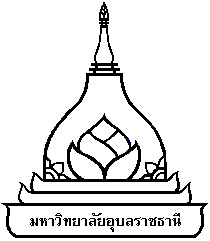 มคอ. 5 รายงานผลการดำเนินการของรายวิชา(Course Report)รหัสวิชา  รายวิชานี้เป็นส่วนหนึ่งของหลักสูตร   สาขาวิชาหลักสูตรใหม่/หลักสูตรปรับปรุง  พ.ศ.  คณะมหาวิทยาลัยอุบลราชธานีสารบัญหมวดที่  1	ข้อมูลทั่วไป							หมวดที่  2	การจัดการเรียนการสอนเปรียบเทียบกับแผนการสอน		หมวดที่  3	สรุปผลการจัดการเรียนการสอนของรายวิชา			หมวดที่  4	ปัญหาและผลกระทบต่อการดำเนินการ				หมวดที่  5	การประเมินรายวิชา						หมวดที่  6	แผนการปรับปรุง						รายงานผลการดำเนินการของรายวิชา Course Reportชื่อสถาบันอุดมศึกษา 	 	:  มหาวิทยาลัยอุบลราชธานีคณะ/วิทยาเขต/ภาควิชา  	:  หมวดที่  1  ข้อมูลทั่วไป1.  รหัสและชื่อรายวิชา 		:   2.  รายวิชาที่ต้องเรียนมาก่อน	:        รายวิชาที่ต้องเรียนควบคู่กัน 	:   3.  อาจารย์ผู้รับผิดชอบ  อาจารย์ผู้สอน และกลุ่มเรียน (Section) :   3.1  ชื่อ   ระบุชื่ออาจารย์ผู้รับผิดชอบ	กลุ่มเรียน       3.2  ชื่อ   ระบุชื่ออาจารย์ ผู้สอน  		กลุ่มเรียน       คำชี้แจง  ให้รายงานเป็นรายกลุ่มการเรียนและอาจารย์ผู้รับผิดชอบรายวิชาสรุปในภาพรวมทั้งวิชา อาจแนบรายงานเป็นกลุ่มในภาคผนวกมาก็ได้4.  ภาคการศึกษา/ปีการศึกษาที่เปิดสอนรายวิชา :  ภาคการศึกษา  ปีการศึกษา 5.  สถานที่เรียน  :    คำชี้แจง ระบุสถานที่เรียนตามรางสอน และที่สอนจริงทุกแห่งทั้งในและนอกที่ตั้งหลักของมหาวิทยาลัยให้ครบถ้วนหมวดที่  2  การจัดการเรียนการสอนที่เปรียบเทียบกับแผนการสอน1.  รายงานชั่วโมงการสอนจริงเทียบกับแผนการสอน  2.  หัวข้อที่สอนไม่ครอบคลุมตามแผน   ระบุหัวข้อที่สอนไม่ครอบคลุมตามแผน และพิจารณานัยสำคัญของหัวข้อต่อผลการเรียนรู้ของรายวิชาและหลักสูตร   ในกรณีที่มีนัยสำคัญให้เสนอแนวทางชดเชย3.  ประสิทธิผลของวิธีสอนที่ทำให้เกิดผลการเรียนรู้ตามที่ระบุในรายละเอียดของรายวิชาระบุวิธีสอนเพื่อให้บรรลุผลการเรียนรู้แต่ละด้าน ตามที่ระบุในรายละเอียดรายวิชามีประสิทธิผลหรือไม่มี และปัญหาของวิธีสอนที่ใช้ (ถ้ามี) พร้อมข้อเสนอแนะในการแก้ไข 4.  ข้อเสนอการดำเนินการเพื่อปรับปรุงวิธีสอนคำชี้แจง ระบุข้อเสนอเพื่อการปรับปรุงวิธีสอน  ซึ่งได้จากปัญหาที่พบในข้อ 3 เช่น เนื้อหา กิจกรรม วิธีสอน สื่อ สถานที่ แสง เสียง ผู้เรียน หนังสือ ตำรา ฯลฯหมวดที่  3  สรุปผลการจัดการเรียนการสอนของรายวิชา4.  การกระจายของระดับคะแนน (เกรด) อาจนำเสนอด้วยกราฟประกอบด้วย5.  ปัจจัยที่ทำให้ระดับคะแนนผิดปกติ (ถ้ามี) :     6.  ความคลาดเคลื่อนจากแผนการประเมินที่กำหนดไว้ในรายละเอียดรายวิชา :    คำชี้แจง ระบุความคลาดเคลื่อนจากแผนการประเมินผลการเรียนรู้ที่กำหนดในมคอ.3 หมวด 5 ข้อ 27.  การทวนสอบผลสัมฤทธิ์ของนักศึกษา  :   คำชี้แจง ระบุวิธีการทวนสอบและสรุปผลการทวนสอบคำชี้แจง คณะกรรมการทวนสอบ ควรเป็นบุคคลที่ไม่มีส่วนได้ส่วนเสียในรายวิชา เช่น อาจารย์ผู้สอน หรืออาจารย์ผู้รับผิดชอบรายวิชา อาจใช้อาจารย์จากสถาบันการศึกษาอื่นที่จัดการสอนในสาขาเดียวกัน ผู้เชี่ยวชาญ ผู้ทรงคุณวุฒิภายนอก เป็นต้นหมวดที่  4  ปัญหาและผลกระทบต่อการดำเนินการหมวดที่  5  การประเมินรายวิชา1.ผลการประเมินรายวิชาโดยนักศึกษา (แนบเอกสาร)2.  ผลการประเมินรายวิชาโดยวิธีอื่นหมวดที่  6  แผนการปรับปรุง1.  ความก้าวหน้าของการปรับปรุงการเรียนการสอนตามที่เสนอในรายงานของรายวิชาครั้งที่ผ่านมา :    คำชี้แจง ระบุแผนการปรับปรุงที่เสนอในภาคการศึกษา/ปีการศึกษาที่ผ่านมาและอธิบายผลการดำเนินการตามแผน ถ้าไม่ได้ดำเนินการหรือไม่เสร็จสมบูรณ์ให้ระบุเหตุผล2.  การดำเนินการด้านอื่น ๆ  ในการปรับปรุงรายวิชา :คำชี้แจง อธิบายการปรับปรุงโดยย่อ เช่น ปรับเปลี่ยนวิธีการสอนสำหรับภาคการศึกษา/ปีการศึกษานี้ การใช้อุปกรณ์การสอนแบบใหม่ เป็นต้น 3.  ข้อเสนอแผนการปรับปรุงสำหรับภาคการศึกษา/ปีการศึกษาต่อไปคำชี้แจง ระบุข้อเสนอพร้อมกำหนดเวลาที่ควรแล้วเสร็จและผู้รับผิดชอบ4.  ข้อเสนอแนะของอาจารย์ผู้รับผิดชอบรายวิชา  ต่ออาจารย์ผู้รับผิดชอบหลักสูตร	4.1   	4.2   ชื่ออาจารย์ผู้รับผิดชอบรายวิชา  :  ลงชื่อ......................................................  วันที่รายงาน ภายใน 30 วัน หลังสิ้นภาคเรียนชื่ออาจารย์ผู้รับผิดชอบหลักสูตร  :  ลงชื่อ......................................................  วันที่รายงาน ภายใน 30 วัน หลังสิ้นภาคเรียนหัวข้อการสอนจำนวนชั่วโมงตามแผนการสอนจำนวนชั่วโมงตามแผนการสอนจำนวนชั่วโมงที่สอนจริงจำนวนชั่วโมงที่สอนจริงระบุสาเหตุที่การสอนจริงต่างจากแผนการสอนหากมีความแตกต่างเกิน 25%หัวข้อการสอนบรรยายปฏิบัติการบรรยายปฎิบัติการระบุสาเหตุที่การสอนจริงต่างจากแผนการสอนหากมีความแตกต่างเกิน 25%หลักการ....
หัวข้อ 1
หัวข้อ 23-4-ใช้การแบ่งกลุ่มและการอภิปรายกลุ่มนานกว่าที่กำหนดไว้ เนื่องจาก พื้นฐานความรู้ของนักศึกษาไม่เท่ากันหัวข้อที่สอนไม่ครอบคลุมตามแผน (ถ้ามี)นัยสำคัญของหัวข้อที่สอนไม่ครอบคลุมตามแผน แนวทางการชดเชยผลการเรียนรู้วิธีสอนที่ระบุในรายละเอียดรายวิชาประสิทธิผลประสิทธิผลปัญหาของการใช้วิธีสอน (ถ้ามี)พร้อมข้อเสนอแนะในการแก้ไขผลการเรียนรู้วิธีสอนที่ระบุในรายละเอียดรายวิชามีไม่มีปัญหาของการใช้วิธีสอน (ถ้ามี)พร้อมข้อเสนอแนะในการแก้ไข1. ด้านคุณธรรม จริยธรรมการสอดแทรกในกรณีศึกษา//ปัญหา  ใช้เวลานานในการวิเคราะห์
ข้อเสนอแนะ อาจารย์ควรเลือกกรณีศึกษาที่ไม่ซับซ้อน2. ด้านความรู้3. ด้านทักษะทางปัญญา4. ด้านทักษะความสัมพันธ์ระหว่างบุคคลและความรับผิดชอบ5. ด้านทักษะการวิเคราะห์เชิงตัวเลข การสื่อสาร และการใช้เทคโนโลยี สารสนเทศ6. ด้านทักษะปฏิบัติสรุปผลการจัดการเรียนการสอนของรายวิชาจำนวนหมายเหตุ1. จำนวนนักศึกษาที่ลงทะเบียนเรียน      (ณ วันหมดกำหนดการเพิ่มถอน)2.จำนวนนักศึกษาที่คงอยู่เมื่อสิ้นสุดภาคการศึกษา3.จำนวนนักศึกษาที่ถอน (W)  ระดับคะแนน  (เกรด)จำนวนคิดเป็นร้อยละหมายเหตุAB+BC+CD+DFI  (ไม่สมบูรณ์)S  (ผ่าน)U  (ไม่ผ่าน)N  (ยังไม่ส่งผลการเรียน)ความคลาดเคลื่อนเหตุผล6.1  ความคลาดเคลื่อนด้านกำหนดเวลาการประเมิน  6.2  ความคลาดเคลื่อนด้านวิธีการประเมินผลการเรียนรู้  วิธีการทวนสอบสรุปผลการทวนสอบนำผลการประเมิน ข้อสอบ รายงาน ของนักศึกษาเสนอต่อที่ประชุมคณะกรรมการทวนสอบคณะกรรมการให้ข้อเสนอในการกำหนดคะแนนโดย...ปัญหา/อุปสรรค ผลกระทบต่อการเรียนรู้1. ด้านทรัพยากรประกอบการเรียนการสอนและสิ่งอำนวยความสะดวก      1.1  ระบุปัญหาในการใช้ทรัพยากรประกอบการเรียนการสอน (ถ้ามี) และผลกระทบ  (ให้ดูหมวดที่ 6 ในรายละเอียดของรายวิชาประกอบ)2. ด้านการบริหารและองค์กร        2.1  ระบุปัญหาด้านการบริหารและองค์กร    (ถ้ามี) และผลกระทบต่อผลการเรียนรู้ของนักศึกษา1.1ข้อวิพากษ์ที่สำคัญจากผลการประเมินโดยนักศึกษา ระบุข้อวิพากษ์ทั้งที่เป็นจุดแข็งจุดอ่อน1.2  ความเห็นของอาจารย์ผู้สอนต่อข้อวิพากษ์ตามข้อ 1.1ระบุข้อคิดเห็นของอาจารย์ต่อการวิพากษ์1)  1)  2)  2)  2.1ข้อวิพากษ์ที่สำคัญจากผลการประเมินโดยโดยวิธีอื่น ระบุข้อวิพากษ์ทั้งที่เป็นจุดแข็งจุดอ่อน2.2  ความเห็นของอาจารย์ผู้สอนต่อข้อวิพากษ์ตามข้อ 2.1ระบุข้อคิดเห็นของอาจารย์ต่อการวิพากษ์1)  1)  2)  2)  แผนการปรับปรุงการเรียนการสอน ของภาคเรียน/ปีการศึกษาที่ผ่านมา ผลการดำเนินการ กิจกรรมที่ต้องการ วันสิ้นสุดกิจกรรม ผู้รับผิดชอบ ตัวอย่าง 1. การจัดเตรียมกรณีตัวอย่างที่เหมาะสมกับเนื้อหาในแต่ละส่วนของรายวิชา 2. การจัดเตรียมสถานการณ์จำลอง จัดเตรียมให้แล้วเสร็จก่อน เปิดสอน 2 สัปดาห์ 